		Извештај за период од ______ до _______ год._______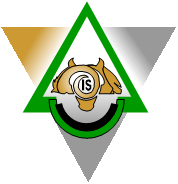 								РАСА:______________________________			________________________________			____________________________Основна одгајивачка организација 		Регионална одгајивачка организација		Главна одгајивачка организација(М.П.)							(М.П.)							(М.П.)Р. БрТет. БрИд бројХБ бројДатум јарењаДатум одб. јар.Датум засушењаЛак. ДанаПо редуМлекоМлекоПротеиниПротеиниМлечна мастМлечна мастР. БрТет. БрИд бројХБ бројДатум јарењаДатум одб. јар.Датум засушењаЛак. ДанаПо редуУкупноДневноKg%Kg%РекапитулацијаБрој лактацијаТрајање лак. ДанаМлеко (kg)Млеко (kg)ПротеиниПротеиниМлечна мастМлечна мастРекапитулацијаБрој лактацијаТрајање лак. ДанаУкупноДневноKg%Kg%Укупно:Просек: